RKP: 24086Matični broj:	01740024OIB: 22515399253Grad: ZAGREB				Ulica DR.LUJE NALETILIĆA 1					Razina: 11Razdjel: 109Šifra djelatnosti: 8423Šifra grada: 133Oznaka Razdoblja: 1. 1. - 30. 6. 2023.Zakonski predstavnik: Smiljka Baranček			B I LJ E Š K EUZ POLUGODIŠNJE FINANCIJSKO IZVJEŠĆE 1. 1. - 30. 6. 2023.UVOD:Osnovna djelatnost : izobrazbaB I LJ E Š K EUZ IZVJEŠTAJ OPRIHODIMA I RASHODIMA, PRIMICIMA I IZDACIMA ZA RAZDOBLJE1. 1. – 30. 6. 2023. GODINEŠifra 6 - PRIHODI POSLOVANJAOstvareni prihodi poslovanja tekuće godine na dan 30. lipnja 2023. godine veći su za 18,5% od ostvarenog u izvještajnom razdoblju prethodne godine, zbog više doznačenih sredstava iz Državnog proračuna.Šifra – 65 – PRIHODI OD UPRAVNIH I ADMINISTRATIVNIH PRISTOJBI, PRISTOJBU PO POSEBNIM PROPISIMA I NAKNADAU iznosu od  101,01 Eur – prihod od naknade šteteŠifra - 66 – PRIHODI OD PRODAJE PROIZVODA I ROBE TE PRUŽENIH USLUGA I PRIHODI OD DONACIJAU iznosu od  102,85 Eur kao:prihodi od prodaje proizvoda i robe te pruženih usluga u iznosu  102,85 Eur – usluga smještaja SOPT-aŠifra - 3  - RASHODI POSLOVANJAŠifra - 31  - Rashodi za zaposlene veći su za 18,9% u odnosu na prethodno razdoblje što je rezultat povećanog broja službenika, povećanja iznosa za isplatu plaća.Šifra - 32- Materijalni rashodi veći su za 25,8% i ukupno iznose 33.697,43 Eur, zbog povećanih troškova za materijal i uslugeŠifra - 34 – FINANCIJSKI RASHODIFinancijski rashodi iskazani su u ukupnom iznosu od 110,35 EurŠifra – X005 – VIŠAK PRIHODAOstvaren je višak prihoda poslovanja u iznosu od 723,48 Eur.Višak prihoda preneseni iznosi 2.042,19 Eur, što stvara razliku od 0,01 Eur više, radi zaokruživanja decimala, u odnosu na tromjesečni izvještaj. Višak prihoda raspoloživ u sljedećem razdoblju iznosi  2.765,67 Eur.B I LJ E Š K EUZ IZVJEŠTAJ O OBVEZAMA1. 1. -  30. 6. 2023. GODINEstanje obveza na kraju izvještajnog razdoblja (Šifra – V006) iznosi: 28.930,49 Eur što se odnosi na:nedospjele obveze   	   28.930,49 EurNedospjele obveze odnose se na:-	Obveze za zaposlene u iznosu			21.179,07Eur-	Obveze za materijalne rashode u iznosu		     741,58 Eur-	Ostale tekuće obveze u iznosu			  7.009,84 Eur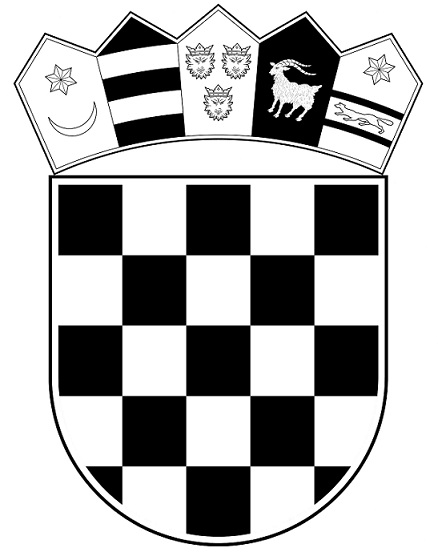 REPUBLIKA HRVATSKAMINISTARSTVO PRAVOSUĐA I UPRAVE      UPRAVA ZA ZATVORSKI SUSTAV                          I PROBACIJU             Centar za izobrazbu u Zagrebu